										№Об утверждении порядка предоставления субсидии победителям конкурса «Лучший предпринимательский проект стартующего бизнеса» на финансовое обеспечение затрат в связи с производством и (или) реализацией товаров, выполнением работ, оказанием услуг в рамках реализации предпринимательского проектаВ соответствии со статьёй 78 Бюджетного кодекса Российской Федерации, постановлением Правительства Российской Федерации от 25 октября 2023г. № 1782 «Об утверждении общих требований к нормативным правовым актам, муниципальным правовым актам, регулирующим предоставление из бюджетов субъектов Российской Федерации, местных бюджетов субсидий, в том числе грантов в форме субсидий, юридическим лицам, индивидуальным предпринимателям, а также физическим лицам – производителям товаров, работ, услуг и проведение отборов получателей указанных субсидий, в том числе грантов в форме субсидий», постановлением Администрации Томской области от 27.09.2019г. № 360а «Об утверждении государственной программы «Развитие предпринимательства и повышение эффективности государственного управления социально-экономическим развитием Томской области», постановлением Администрации Колпашевского района от 10.10.2018 № 1081 «Об утверждении муниципальной программы «Развитие предпринимательства в Колпашевском районе» ПОСТАНОВЛЯЮ:1. Утвердить порядок предоставления субсидии победителям конкурса «Лучший предпринимательский проект стартующего бизнеса» на финансовое обеспечение затрат в связи с производством и (или) реализацией товаров, выполнением работ, оказанием услуг в рамках реализации предпринимательского проекта, согласно приложению к настоящему постановлению.2. Опубликовать настоящее постановление в Ведомостях органов местного самоуправления муниципального образования «Колпашевский район» и разместить на официальном сайте органов местного самоуправления муниципального образования «Колпашевский район».3. Настоящее постановление вступает в силу с даты его официального опубликования. Глава района 					А.Б.АгеевТ.Д.Ушкова5 02 21ПриложениеУТВЕРЖДЕНОпостановлением Администрации Колпашевского районаот 00.00.00 № ххПорядок предоставления субсидии победителям конкурса «Лучший предпринимательский проект стартующего бизнеса» на финансовое обеспечение затрат в связи с производством и (или) реализацией товаров, выполнением работ, оказанием услуг в рамках реализации предпринимательского проекта1. Общие положения о предоставлении субсидии1. Настоящий порядок разработан в соответствии с пунктом 3 статьи 78 Бюджетного кодекса Российской Федерации и устанавливает цели, условия и правила предоставления из бюджета муниципального образования «Колпашевский район» субсидии победителям конкурса «Лучший предпринимательский проект стартующего бизнеса» на финансовое обеспечение затрат в связи с производством и (или) реализацией товаров, выполнением работ, оказанием услуг в рамках реализации предпринимательского проекта (далее – субсидия).2. Цель предоставления субсидии - финансовое обеспечение затрат в связи с производством и (или) реализацией товаров, выполнением работ, оказанием услуг в рамках реализации предпринимательского проекта победителей конкурса «Лучший предпринимательский проект стартующего бизнеса» в рамках мероприятия  «Финансовая поддержка деятельности субъектов малого и среднего предпринимательства» муниципальной программы «Развитие малого и среднего предпринимательства в Колпашевском районе», утверждённой постановлением Администрации Колпашевского района от 10.10.2018 № 1081 «Об утверждении муниципальной программы «Развитие предпринимательства в Колпашевском районе» (далее – муниципальная программа).3. Функции главного распорядителя бюджетных средств, до которого в соответствии с бюджетным законодательством Российской Федерации как получателя бюджетных средств доведены в установленном порядке лимиты бюджетных обязательств на предоставление субсидий на соответствующий финансовый год и плановый период осуществляет Администрация Колпашевского района (далее – главный распорядитель бюджетных средств).4. Способом предоставления субсидии является финансовое обеспечение затрат в связи с производством и (или) реализацией товаров, выполнением работ, оказанием услуг в рамках реализации предпринимательского проекта по следующим направлениям расходов:1) затраты на приобретение оборудования, измерительных и регулирующих приборов и устройств, вычислительной техники, периферийных устройств, транспортных средств (за исключением легкового автомобиля), инструмента, производственного и хозяйственного инвентаря (в том числе услуги по доставке, выполнению монтажных и (или) пусконаладочных работ);2) приобретение сырья и материалов, комплектующих;3) арендные платежи (при включении в план расходов арендных платежей сумма расходов определяется на основании заключённых на дату подачи заявки участником отбора  договоров за период с даты подписания соглашения о предоставлении субсидии по 31 декабря текущего года);4) расходы на продвижение собственной продукции, работ, услуг;5) оплата расходов, связанных с приобретением и использованием франшиз;6) расходы на ремонт нежилого помещения, включая приобретение строительных материалов, оборудования, необходимого для ремонта помещения, в размере не более 50 процентов от суммы субсидии.5. Информация о субсидии размещается на едином портале бюджетной системы Российской Федерации в информационно-телекоммуникационной сети «Интернет» в порядке, установленном Министерством финансов Российской Федерации.6. Информация о получателях субсидий, в том числе о заключённых с получателями субсидий соглашениях о предоставлении субсидий, является информацией ограниченного доступа.2. Порядок проведения отбора 7. Получатели субсидии определяются по итогам отбора.Способом проведения отбора получателей субсидии для предоставления субсидии является конкурс, который проводится для определения получателя субсидии исходя из наилучших условий достижения результата, в целях достижения которого предоставляется субсидия (далее - отбор).Организатором отбора является главный распорядитель бюджетных средств.8. Участник отбора вправе направить главному распорядителю бюджетных средств в письменной форме или в форме электронного документа запрос о даче разъяснений положений, содержащихся в объявлении о проведении отбора, не позднее чем за три календарных дня до даты окончания срока подачи заявок. Письменные запросы направляются по адресу: 636460, Томская область, г. Колпашево, ул. Кирова, д. 26. Запросы в форме электронного документа направляются на адрес электронной почты главного распорядителя бюджетных средств: klpadm@tomsk.gov.ru. Главный распорядитель бюджетных средств в течение одного календарного дня с даты поступления указанного запроса обязан направить участнику отбора в письменной форме или в форме электронного документа разъяснения положений, содержащихся в объявлении о проведении отбора.9. Объявление о проведении отбора размещается главным распорядителем бюджетных средств на официальном сайте органов местного самоуправления муниципального образования «Колпашевский район» в информационно-телекоммуникационной сети «Интернет» не позднее чем за 3 календарных дня до даты начала подачи заявок.В объявлении о проведении отбора указывается информация:сроки проведения отбора и дата начала подачи и окончания приёма заявок участников отбора, при этом, дата окончания приёма заявок  не может быть ранее 30-го календарного дня, следующего за днём размещения объявления о проведении отбора;наименование, место нахождения, почтовый адрес, адрес электронной почты главного распорядителя бюджетных средств;результат предоставления субсидии, а также характеристики результата в соответствии с пунктом 35 настоящего порядка;адрес страницы официального сайта органов местного самоуправления муниципального образования «Колпашевский район» в информационно-телекоммуникационной сети «Интернет»;требования к участникам отбора в соответствии с пунктом 29 настоящего порядка, и перечень документов, представляемых участниками отбора для подтверждения их соответствия указанным требованиям в соответствии с пунктом 12 настоящего порядка;категории получателей субсидии и критерии оценки, показатели критериев оценки (при необходимости) (в случае если получатели субсидии определяются по результатам конкурса);порядок подачи участниками отбора заявок и требования, предъявляемые к форме и содержанию заявок, подаваемых участниками отбора в соответствии с пунктом 12 настоящего порядка;порядок отзыва заявок участников отбора, порядок возврата заявок участников отбора, в том числе основания для возврата заявок, порядок внесения изменений в заявки участников отбора в соответствии с пунктом 16 настоящего порядка;правила рассмотрения и оценки заявок участников отбора в соответствии с пунктом 13 настоящего порядка; порядок возврата заявок на доработку в соответствии с пунктом 14 настоящего порядка;порядок отклонения заявок, а также информацию об основаниях их отклонения в соответствии с пунктом 22 настоящего порядка;порядок оценки заявок, включающий критерии оценки, показатели критериев оценки, и их весовое значение в общей оценке, необходимую для представления участником отбора информацию по каждому критерию оценки, показателю критериев оценки, сведения, документы и материалы, подтверждающие такую информацию, минимальный проходной балл, который необходимо набрать по результатам оценки заявок участникам отбора для признания их победителями отбора, сроки оценки заявок, а также информацию об участии или неучастии комиссии в оценке заявок;объем распределяемой субсидии в рамках отбора, порядок расчёта размера субсидии, установленный правовым актом, правила распределения субсидии по результатам отбора, которые могут включать максимальный, минимальный размер субсидии, предоставляемой победителю отбора, а также предельное количество победителей отбора;порядок предоставления участникам отбора разъяснений положений объявления о проведении отбора, даты начала и окончания срока такого предоставления в соответствии с пунктом 8 настоящего порядка;срок, в течение которого победитель отбора должен подписать соглашение о предоставлении субсидии в соответствии с пунктом 32 настоящего порядка;условия признания победителя отбора уклонившимся от заключения соглашения о предоставлении субсидии в соответствии с пунктом 32 настоящего порядка;сроки размещения протокола подведения итогов отбора, которые не могут быть позднее 14-го календарного дня, следующего за днём определения победителей отбора.10. Участники отбора должны соответствовать требованиям, установленным пунктом 29 настоящего порядка, представляемые участниками отбора, документы, подтверждающие соответствие участника отбора указанным требованиям, должны соответствовать требованиям, установленным пунктом 13 к настоящему порядку.11. К категории получателей субсидии относятся участники отбора, которые являются субъектами малого и среднего предпринимательства, вновь зарегистрированными или ведущими деятельность менее двух лет и осуществляющими свою деятельность на территории муниципального образования «Колпашевский район», сведения о которых внесены в единый реестр субъектов малого и среднего предпринимательства, за исключением субъектов малого и среднего предпринимательства, указанных в частях 3 и 4 статьи 14 Федерального закона от 24.07.2007 № 209-ФЗ «О развитии малого и среднего предпринимательства в Российской Федерации».12. Для участия в отборе участники отбора представляют главному распорядителю бюджетных средств в сроки, установленные в объявлении о проведении отбора, заявки для участия в отборе.Заявки формируются участниками отбора в виде документов, оформленных на листах формата А4, печать односторонняя, пронумерованных, заверенных на каждом листе подписью руководителя участника отбора (уполномоченного лица по доверенности) и печатью (при её наличии). Первым листом заявки должна быть опись документов, содержащихся в заявке, с указанием номеров страниц, на которых находятся данные документы. Фото- и видеоматериалы, включаемые в заявку, должны содержать чёткое и контрастное изображение высокого качества.Заявка должна содержать документы, указанные в приложении к настоящему порядку, расположенные в последовательности, определённой указанным приложением.13. Главный распорядитель бюджетных средств в целях рассмотрения и оценки поступивших заявок осуществляет следующие действия:1) регистрирует поступившие заявки в день поступления в порядке очерёдности их поступления2) в течение 15 рабочих дней с даты окончания срока приёма заявок осуществляет рассмотрение заявок на предмет их соответствия установленным настоящим порядком требованиям, и соответствие заявителей требованиям, установленным пунктом 29 настоящего порядка, путём:проверки документов, содержащихся в заявке, на предмет комплектности и соответствия их требованиям, указанным в пункте 12 настоящего порядка;сопоставлении информации, содержащейся в заявках, с официальной общедоступной информацией, размещаемой в информационно-коммуникационной сети «Интернет»;направления запросов информации в государственные органы, органы местного самоуправления, организации, в том числе с использованием системы межведомственного электронного взаимодействия; направления в адрес участников отбора письменных запросов в случае выявления в документах, содержащихся в заявке, противоречивых сведений;3) в течение 25 рабочих дней с даты окончания срока приёма заявок осуществляет оценку заявок в соответствии с критериями оценки, определёнными в пункте 24 настоящего порядка. Оценка заявок, подлежащих отклонению по основаниям, установленным пунктом 22 настоящего порядка, по критериям оценки не осуществляется.14. В случае несоответствия заявки порядку оформления заявок, указанному в пункте 12 настоящего порядка, а также при наличии технической ошибки в заявке и (или) документах, прилагаемых к заявке, участнику отбора направляется ответ, содержащий замечания и предложения по доработке заявки.Участник отбора по результатам рассмотрения ответа главного распорядителя бюджетных средств в течение 3 рабочих дней со дня его получения, но непозднее дня, предшествующего дню проведения заседания конкурсной комиссии, представляет главному распорядителю бюджетных средств доработанную заявку либо информирует об отказе в продолжении работы над заявкой. 15. По результатам рассмотрения и оценки заявок главный распорядитель бюджетных средств в течение 5 рабочих дней с даты, указанной в подпункте 3 пункта 13, формирует и направляет письменное заключение в конкурсную комиссию, содержащее следующую информацию:1) о количестве заявок, поступивших в конкурсную комиссию;2) о количестве заявок, которые подлежат отклонению на стадии рассмотрения, с указанием причин отклонения по основаниям, установленным пунктом 22 настоящего порядка;3) о результатах рассмотрения и оценки заявок участников отбора.16. Участник отбора имеет право (при необходимости) отозвать заявку на участие в отборе путём представления главному распорядителю бюджетных средств  письменного заявления в свободной форме не позднее, чем за два рабочих дня до даты заседания конкурсной комиссии. Заявление участника отбора об отзыве заявки является основанием для возврата участнику отбора его заявки. В этом случае главный распорядитель бюджетных средств осуществляет возврат заявки на адрес, указанный в заявлении об отзыве заявки, или лично в руки участнику отбора, в течение 3 рабочих дней, следующих за днём получения такого заявления.После отзыва заявки участник отбора вправе представить новую заявку не позднее даты окончания приёма заявок, указанной в объявлении о проведении отбора.Внесение изменений в заявку осуществляется путём отзыва и подачи новой заявки в установленный для проведения отбора срок.После определения победителей отбора заявки участникам отбора  не возвращаются.17. Отбор проводится конкурсной комиссией по предоставлению субсидии победителям конкурса «Лучший предпринимательский проект стартующего бизнеса» на финансовое обеспечение затрат, возникающих при реализации предпринимательского проекта (далее – конкурсная комиссия).Состав конкурсной комиссии утверждается распоряжением Администрации Колпашевского района. 	18. Конкурсная комиссия формируется из представителей Администрации Колпашевского района, Думы Колпашевского района и (или) Совета Колпашевского городского поселения, центра занятости населения города Колпашево, инфраструктуры поддержки предпринимательства Колпашевского района. 19.Организацию заседаний конкурсной комиссии, ведение протоколов заседаний  конкурсной комиссии осуществляет отдел предпринимательства и агропромышленного комплекса Администрации Колпашевского района.20. Конкурсная комиссия проводит заседание в срок не позднее 15 рабочих дней с даты поступления от главного распорядителя бюджетных средств документов в составе заявок участников отбора и заключения, подготовленного по результатам рассмотрения и оценки заявок . Заседание конкурсной комиссии правомочно, если на нём присутствует более половины её членов.21. Конкурсная комиссия в процессе работы рассматривает заявки и документы участников отбора, результаты оценки заявок участников отбора и принимает решения по вопросам, связанным с проведением отбора, в том числе:1) об участии заявки в отборе или об отклонении заявки от участии в отборе при наличии оснований для отклонения, установленных пунктом 22 настоящего порядка, с указанием причин их отклонения;2) об утверждении рейтинга заявок участников отбора, сформированного по итогам оценки заявок;3) о победителях отбора, с которыми заключаются соглашения о предоставлении субсидии;4) о размере субсидии в отношении каждого победителя отбора;5) об отказе в предоставлении субсидии при наличии оснований для отказа в предоставлении субсидии, установленных пунктом 23 настоящего порядка, с указанием причин отказа;6)  о перераспределении средств субсидии в случае признания победителя отбора отказавшимся от предоставления субсидии.Решение считается принятым, если за него проголосовало более 50% членов конкурсной комиссии, присутствовавших на заседании. В случае равенства голосов голос председательствующего на заседании конкурсной комиссии является решающим. Секретарь конкурсной комиссии в голосовании не участвует.22. Заявка подлежит отклонению на стадии рассмотрения по следующим основаниям:несоответствие участника отбора требованиям, установленным пунктом 29 настоящего порядка;непредставление (представление не в полном объёме) документов, указанных в объявлении о проведении отбора, предусмотренных настоящим порядком;несоответствие представленных участником отбора заявок и (или) документов требованиям, установленным в объявлении о проведении отбора, предусмотренных настоящим порядком;недостоверность информации, содержащейся в документах, представленных участником отбора в целях подтверждения соответствия установленным настоящим порядком;подача участником отбора заявки после даты и (или) времени, определённых для подачи заявок.Информацию об отклонении заявки главный распорядитель бюджетных средств направляет участнику отбора по указанному в заявке адресу в течение 5 рабочих дней с даты принятия конкурсной комиссией решения об отклонении заявки.23. Основаниями для отказа в предоставлении субсидии являются:несоответствие представленных участником отбора документов требованиям, установленным пунктом 12 настоящего порядка, или непредставление (представление не в полном объёме) указанных документов;установление факта недостоверности представленной участником отбора информации;не соответствие затрат, заявленных на финансовое обеспечение расходов связанных с реализацией предпринимательского проекта, цели предоставления субсидии и направлениям расходов на финансовое обеспечение которых предоставляется субсидия, предусмотренным пунктом 4 настоящего порядка;ранее в отношении участника отбора было принято решение об оказании аналогичной поддержки (поддержки, условия оказания которой совпадают, включая форму, вид поддержки и цели её оказания) и сроки её оказания не истекли. Под аналогичной поддержкой понимается поддержка, за счёт которой субсидируются одни и те же затраты;с даты признания участника отбора совершившим нарушение порядка и условий оказания поддержки прошло менее одного года, за исключением случая более раннего устранения участником отбора такого нарушения при условии соблюдения им срока устранения такого нарушения, установленного главным распорядителем бюджетных средств, а в случае, если нарушение порядка и условий оказания поддержки связано с нецелевым использованием средств поддержки или представлением недостоверных сведений и документов, с даты признания участника отбора совершившим такое нарушение прошло менее трёх лет. Положения, предусмотренные настоящим пунктом, распространяются на виды поддержки, в отношении которых главным распорядителем бюджетных средств выявлены нарушения участником отбора порядка и условий оказания поддержки;отсутствие лимитов бюджетных обязательств на предоставление  субсидии.О принятом решении об отказе в предоставлении субсидии главный распорядитель бюджетных средств в течение 5 рабочих дней с даты принятия конкурсной комиссией такого решения уведомляет участника отбора в письменной форме по почтовому адресу, указанному в заявке на участие в конкурсе.24. Для определения лучших условий достижения результата, предложенных в заявках на участие в отборе, оценка заявок осуществляется в баллах по следующим критериям оценки:25. Итоговая оценка заявки в баллах определяется простым сложением баллов по каждому критерию с учётом их весового значения в общей оценке. На основании результатов оценки заявок конкурсной комиссией составляется рейтинг заявок, в котором каждой заявке присваивается порядковый номер по мере уменьшения итогового балла заявки. Победителями отбора признаются участники отбора, набравшие наибольшую сумму итоговых баллов (с учётом их весового значения в общей оценке) в соответствии с рейтингом участников отбора, но не менее 3,5 баллов, в отношении которых принято решение о предоставлении субсидии. В случае если несколько заявок набрали одинаковую сумму итоговых баллов, меньший порядковый номер присваивается заявке на участие в отборе, которая поступила ранее других заявок на участие в отборе, набравших такое количество итоговых баллов. 26. Конкурсная комиссия вправе определить 1 (одного) и более победителей отбора, исходя из запрошенных сумм субсидии и лимитов  бюджетных обязательств, доведённых главному распорядителю бюджетных средств в установленном порядке, в рамках реализации мероприятия  «Финансовая поддержка деятельности субъектов малого и среднего предпринимательства» муниципальной программы, исходя из следующих условий:победителю отбора, заявке на участие в отборе которого присвоен первый номер, предоставляется субсидия в размере суммы запрашиваемой им в заявке, но не более 700,0 тыс. рублей;победителям отбора, заявкам на участие в конкурсе которым присвоены последующие номера, размер субсидии устанавливается с учётом размера суммы запрашиваемой в заявках, но не более 700,0 тыс. рублей;победителю отбора, чей размер запрашиваемой в заявке субсидии превышает остаток лимитов бюджетных ассигнований, после их распределения между вышестоящими в рейтинге победителями отбора, субсидия предоставляется при наличии согласия победителя отбора и при условии реализации предпринимательского проекта, представленного в составе заявки. 27. По результатам заседания конкурсной комиссии составляется протокол заседания конкурсной комиссии, который подписывается председателем и секретарем конкурсной комиссии.В течение 5 рабочих дней с даты принятия конкурсной комиссией решений, указанных в пункте 21 настоящего порядка, на официальном сайте органов местного самоуправления муниципального образования «Колпашевский район»  в сети «Интернет» размещается протокол заседания конкурсной комиссии, включающий в себя следующие сведения:дата, время и место проведения рассмотрения заявок;дата, время и место оценки заявок;информация об участниках отбора, заявки которых были рассмотрены;информация об участниках отбора, заявки которых были отклонены, с указанием причин их отклонения, в том числе положений объявления о проведении отбора, которым не соответствуют заявки;последовательность оценки заявок, присвоение заявкам значения по каждому из предусмотренных критериев оценки, показателей критериев оценки, принятое на основании результатов оценки заявок решение о присвоении заявкам порядковых номеров;наименование получателя субсидии, с которыми заключается соглашение и размер предоставляемой ему субсидии.28. Отбор может быть отменён в случае принятия главным распорядителем бюджетных средств решения об отмене отбора.Объявление об отмене проведения отбора размещается на официальном сайте органов местного самоуправления муниципального образования «Колпашевский район» в сети «Интернет» не позднее чем за один рабочий день до даты окончания срока подачи заявок участниками отбора. Участники отбора, подавшие заявки, информируются об отмене проведения отбора посредством направления соответствующей информации на адрес электронной почты участника отбора, указанный в заявке. Отбор считается отменённым со дня размещения объявления о его отмене на официальном сайте органов местного самоуправления муниципального образования «Колпашевский район» в сети «Интернет».В случае отсутствия заявок, поданных до истечения срока подачи заявок, или в случае отклонения конкурсной комиссией всех заявок отбор признаётся несостоявшимся.3. Условия и порядок предоставления субсидии29. Требования к участникам отбора на дату подачи заявки:1) участник отбора не является иностранным юридическим лицом, в том числе местом регистрации которого является государство или территория, включенные в утвержденный Министерством финансов Российской Федерации перечень государств и территорий, используемых для промежуточного (офшорного) владения активами в Российской Федерации (далее - офшорные компании), а также российским юридическим лицом, в уставном (складочном) капитале которого доля прямого или косвенного (через третьих лиц) участия офшорных компаний в совокупности превышает 25 процентов (если иное не предусмотрено законодательством Российской Федерации). При расчете доли участия офшорных компаний в капитале российских юридических лиц не учитывается прямое и (или) косвенное участие офшорных компаний в капитале публичных акционерных обществ (в том числе со статусом международной компании), акции которых обращаются на организованных торгах в Российской Федерации, а также косвенное участие офшорных компаний в капитале других российских юридических лиц, реализованное через участие в капитале указанных публичных акционерных обществ;2) участник отбора не находится в перечне организаций и физических лиц, в отношении которых имеются сведения об их причастности к экстремистской деятельности или терроризму;3) участник отбора не находится в составляемых в рамках реализации полномочий, предусмотренных главой VII Устава ООН, Советом Безопасности ООН или органами, специально созданными решениями Совета Безопасности ООН, перечнях организаций и физических лиц, связанных с террористическими организациями и террористами или с распространением оружия массового уничтожения;4) участник отбора не получает средства из бюджета Томской области, бюджета муниципального образования «Колпашевский район», на основании иных нормативных правовых актов Томской области, муниципальных правовых актов на цели, указанные в пункте 2 настоящего порядка;5) участник отбора не является иностранным агентом в соответствии с Федеральным законом от 14 июля 2022 года № 255-ФЗ «О контроле за деятельностью лиц, находящихся под иностранным влиянием»;6) у участника отбора на едином налоговом счёте отсутствует или не превышает размер, определенный пунктом 3 статьи 47 Налогового кодекса Российской Федерации, задолженность по уплате налогов, сборов и страховых взносов в бюджеты бюджетной системы Российской Федерации;7) у участника отбора отсутствует просроченная задолженность по возврату в бюджет муниципального образования «Колпашевский район» иных субсидий, бюджетных инвестиций, а также иная просроченная (неурегулированная) задолженность по денежным обязательствам перед муниципальным образованием «Колпашевский район» (за исключением случаев, установленных Администрацией Колпашевского района);8) участник отбора, являющийся юридическим лицом, не находится в процессе реорганизации (за исключением реорганизации в форме присоединения к юридическому лицу, являющемуся участником отбора, другого юридического лица), ликвидации, в отношении его не введена процедура банкротства, деятельность участника отбора не приостановлена в порядке, предусмотренном законодательством Российской Федерации, а участник отбора, являющийся индивидуальным предпринимателем, не прекратил деятельность в качестве индивидуального предпринимателя;9) в реестре дисквалифицированных лиц отсутствуют сведения о дисквалифицированных руководителе, членах коллегиального исполнительного органа, лице, исполняющем функции единоличного исполнительного органа, или главном бухгалтере (при наличии) участника отбора, являющегося юридическим лицом, об индивидуальном предпринимателе, являющихся участниками отбора;10) участник отбора не имеет просроченной задолженности по заработной плате; 11) участник отбора обязуется увеличить численность занятых в реализации предпринимательского проекта в соответствии с заявкой (не менее чем на 1 единицу) и обеспечить в течение периода реализации предпринимательского проекта (но не менее одного года) сохранение численности занятых в реализации предпринимательского проекта (включая индивидуального предпринимателя), существующей на дату подачи заявки и созданной в процессе реализации предпринимательского проекта, в соответствии с заявкой;12) у участника отбора отсутствует просроченная задолженность по возврату в бюджет Томской области иных субсидий, бюджетных инвестиций, а также иная просроченная (неурегулированная) задолженность по денежным обязательствам перед Томской областью (за исключением случаев, установленных Администрацией Томской области, Администрацией Колпашевского района);13) участник отбора представил предпринимательский проект относящийся к следующим видам деятельности по Общероссийскому классификатору видов экономической деятельности (ОКВЭД 2) ОК 029-2014 (КДЕС Ред. 2), утвержденному приказом Федерального агентства по техническому регулированию и метрологии от 31.01.2014 № 14-ст. (кроме предпринимательских проектов, предусматривающих производство и (или) реализацию подакцизных товаров, а также добычу и (или) реализацию полезных ископаемых, за исключением общераспространенных полезных ископаемых):Раздел A. Сельское, лесное хозяйство, охота, рыболовство и рыбоводство.Раздел B. Добыча полезных ископаемых.Раздел C. Обрабатывающие производства (за исключением подкласса 25.4 класса 25).Раздел D. Обеспечение электрической энергией, газом и паром; кондиционирование воздуха.Раздел E. Водоснабжение; водоотведение, организация сбора и утилизации отходов, деятельность по ликвидации загрязнений.Раздел F. Строительство.Класс 45.2 раздела G. Техническое обслуживание и ремонт автотранспортных средств.Раздел H. Транспортировка и хранение.Раздел I. Деятельность гостиниц и предприятий общественного питания.Раздел J. Деятельность в области информации и связи.Классы 71, 72, 74, 75 раздела M. Деятельность профессиональная, научная и техническая.Класс 79 раздела N. Деятельность туристических агентств и прочих организаций, предоставляющих услуги в сфере туризма.Раздел P. Образование.Раздел Q. Деятельность в области здравоохранения и социальных услуг.Раздел R. Деятельность в области культуры, спорта, организации досуга и развлечений.Классы 95 и 96 раздела S. Предоставление прочих видов услуг.При этом деятельность ОКВЭД 79 раздела N учитывается только в отношении внутреннего туризма.30. Условиями предоставления субсидии являются:1) соответствие получателя субсидии требованиям, указанным в пункте 29 настоящего порядка;2) обеспечение размера заработной платы, установленного наёмным работникам на период реализации предпринимательского проекта (но не менее одного года) не ниже установленного минимального размера оплаты труда в Томской области с учётом районного коэффициента;3) вложение собственных денежных средств в предпринимательский проект в объёме не менее 20 процентов от суммы запрашиваемой субсидии в течение 6 месяцев  с даты заключения соглашения о предоставлении субсидии. При этом, затраты за счёт собственных средств получателя субсидии производятся с расчётных счетов, открытых в соответствии с законодательством Российской Федерации для осуществления операций, связанных с предпринимательской деятельностью;4) сохранение своего бизнеса не менее двух лет с даты заключения соглашения о предоставлении субсидии;5) сохранение и (или) увеличение в течение периода реализации предпринимательского проекта (но не менее одного года) численности занятых;6) соответствие затрат, заявленных на финансовое обеспечение, цели предоставления субсидии и направлениям расходов на финансовое обеспечение которых предоставляется субсидия, предусмотренным пунктом 4 настоящего порядка. При этом: затраты за счёт средств субсидии производятся получателем субсидии со счёта, на который перечислены средства субсидии;финансовому обеспечению не подлежат затраты на оборудование, измерительные и регулирующие приборы и устройства, вычислительную технику, периферийные устройства, транспортные средства, инструмент, производственный и хозяйственный инвентарь бывшие в употреблении;7) срок расходования субсидии – с даты перечисления субсидии на расчётный счёт получателя субсидии по 31 декабря года, в котором предоставлена субсидия;8) обязательство получателя субсидии ежегодно, в течение двух лет, начиная с года, следующего за годом предоставления субсидии, предоставлять в главному распорядителю бюджетных средств информацию о показателях реализации предпринимательского проекта;9) согласие получателя субсидии, лиц, получающих средства на основании договоров, заключённых с получателями субсидий (за исключением государственных (муниципальных) унитарных предприятий, хозяйственных товариществ и обществ с участием публично-правовых образований в их уставных (складочных) капиталах, коммерческих организаций с участием таких товариществ и обществ в их уставных (складочных) капиталах), на осуществление в отношении них проверок соблюдения порядка и условий предоставления субсидии, в том числе в части достижения результатов предоставления субсидии, а также проверок органами государственного финансового контроля соблюдения порядка и условий предоставления субсидии в соответствии со статьями 268.1 и 269.2 Бюджетного кодекса Российской Федерации и на включение таких положений в соглашение о предоставлении субсидии получателю субсидии;10) запрет приобретения получателями субсидий - юридическими лицами, а также иными юридическими лицами, получающими средства на основании договоров, заключённых с получателями субсидий, за счёт полученных средств иностранной валюты, за исключением операций, осуществляемых в соответствии с валютным законодательством Российской Федерации при закупке (поставке) высокотехнологичного импортного оборудования, сырья и комплектующих изделий, а также связанных с достижением результатов предоставления этих средств иных операций, определённых правовым актом.31. Размер субсидии определяется конкурсной комиссией по каждому победителю отбора с учётом требований, определённых пунктом 26 настоящего порядка.  В соответствии с объёмом лимитов бюджетных обязательств на предоставление  субсидии, субсидии распределяются в пользу участников отбора, набравших наибольшую сумму итоговых баллов в соответствии с рейтингом участников отбора, но не менее 3,5 баллов.  В случае недостаточности лимитов бюджетных обязательств на предоставление  субсидии участнику отбора, набравшему меньшее количество баллов в соответствии с рейтингом участников отбора, размер субсидии уменьшается на сумму недостающего финансирования субсидий. В случае отказа победителя отбоа, в отношении которого принято решение о предоставлении субсидии, от заключения соглашения о предоставлении субсидии главный распорядитель бюджетных средств перераспределяет средства участникам отбора, соответствующим требованиям настоящего порядка и следующим по очерёдности в соответствии с рейтингом участников отбора, при условии соответствия его рейтинга установленному минимально необходимому количеству баллов, при котором участник отбора может быть признан победителем отбора. Максимальный объём средств, выделяемых в форме субсидии одному победителю отбора на финансовое обеспечение затрат в связи с производством и (или) реализацией товаров, выполнением работ, оказанием услуг в рамках реализации предпринимательского проекта, по направлениям расходов, предусмотренным пунктом 4 настоящего порядка, не может превышать 700,0 тысяч рублей.  32. Решение о предоставлении субсидии принимается конкурсной комиссией и оформляется протоколом заседания конкурсной комиссии. На основании решения конкурсной комиссии главный распорядитель бюджетных средств в течение 20 рабочих дней со дня оформления протокола заседания конкурсной комиссии осуществляет подготовку проекта соглашения о предоставлении субсидии. Соглашение о предоставлении субсидии в течение 5 рабочих дней с даты его подписания главным распорядителем бюджетных средств передаётся на подписание победителю отбора. В случае если победитель отбора в течение 5 рабочих дней со дня получения для подписания соглашения о предоставлении субсидии не подписал его и (или) отказался от его подписания, такой победитель отбора считается уклонившимся от заключения соглашения о предоставлении субсидии.33. Субсидия предоставляется победителю отбора на основании соглашения о предоставлении субсидии.	Соглашение о предоставлении субсидии, дополнительное соглашение к соглашению о предоставлении субсидии, в том числе дополнительное соглашение о расторжении соглашения о предоставлении субсидии (при необходимости) заключаются в соответствии с типовыми формами, установленными Управлением финансов и экономической политики Администрации Колпашевского района.В соглашение включаются условия о согласовании новых условий соглашения или о расторжении соглашения при недостижении согласия по новым условиям, в случае уменьшения главному распорядителю бюджетных средств, как получателю бюджетных средств, ранее доведённых лимитов бюджетных обязательств, приводящего к невозможности предоставления субсидии в размере, определённом в соглашении,В случае принятия конкурсной комиссией решения о предоставлении субсидии в меньшем размере по сравнению с размером, указанном в заявке, с учётом доведенного объёма лимитов бюджетных обязательств на предоставление субсидии, соглашение о предоставлении субсидии заключается с победителем отбора при его согласии, и при условии сохранения им заявленных показателей реализации предпринимательского проекта.При заключении соглашения о предоставлении субсидии главный распорядитель бюджетных средств обеспечивает включение в указанное соглашение в качестве отдельного приложения план расходов на реализацию предпринимательского проекта по форме 4 приложения к настоящему порядку.Заключение дополнительного соглашения к соглашению о предоставлении субсидии осуществляется на основании личного заявления участника отбора и (или) по инициативе главного распорядителя бюджетных средств. 34. Результатом предоставления субсидии, под которым понимается результат действий получателя субсидии, является реализация предпринимательского проекта в соответствии с показателями реализации предпринимательского проекта, представленных участником отбора в составе заявки по форме 3 приложения к настоящему порядку.Характеристиками результата предоставления субсидии (далее – характеристика результата) являются:количество созданных рабочих мест в течение периода реализации предпринимательского проекта;размер заработной платы, установленный наёмным работникам по предпринимательскому проекту;размер собственных денежных средств, направленных на реализацию предпринимательского проекта.Точная дата достижения результата предоставления субсидии и значений характеристик результата устанавливаются в соглашении о предоставлении субсидии. Типом результата предоставлении субсидии в соответствии с установленным Министерством финансов Российской Федерации порядком проведения мониторинга достижения результатов предоставления субсидии является приобретение товаров, работ, услуг.35. Субсидия перечисляется получателю субсидии, заключившему  соглашение о предоставлении субсидии с главным распорядителем бюджетных средств, не позднее 15-го рабочего дня следующего за днём заключения соглашения о предоставлении субсидии в очередном финансовом году на расчётный или корреспондентский счета, открытые получателем субсидии в учреждениях Центрального банка Российской Федерации или кредитных организациях.Субсидия перечисляется  получателю субсидии единовременно полностью или частями.36. Казначейское сопровождение средств, предоставляемых из бюджета муниципального образования «Колпашевский район» в соответствии с соглашениями о предоставлении субсидии, не предусмотрено.37. При реорганизации получателя субсидии, являющегося юридическим лицом, в форме слияния, присоединения или преобразования в соглашение о предоставлении субсидии вносятся изменения путём заключения дополнительного соглашения к соглашению в части перемены лица в обязательстве с указанием в соглашении юридического лица, являющегося правоприемником.При реорганизации получателя субсидии, являющегося юридическим лицом, в форме разделения, выделения, а также при ликвидации получателя субсидии, являющегося юридическим лицом, или прекращении деятельности получателя субсидии, являющегося индивидуальным предпринимателем (за исключением индивидуального предпринимателя, осуществляющего деятельность в качестве главы крестьянского (фермерского) хозяйства в соответствии с абзацем вторым пункта 5 статьи 23 Гражданского кодекса Российской Федерации), соглашение расторгается с формированием уведомления о расторжении соглашения в одностороннем порядке и акта об исполнении обязательств по соглашению с отражением информации о неисполненных получателем субсидии обязательствах, источником финансового обеспечения которых является субсидия, и возврате неиспользованного остатка субсидии в соответствующий бюджет бюджетной системы Российской Федерации;При прекращении деятельности получателя субсидии, являющегося индивидуальным предпринимателем, осуществляющим деятельность в качестве главы крестьянского (фермерского) хозяйства в соответствии с абзацем вторым пункта 5 статьи 23 Гражданского кодекса Российской Федерации, передающего свои права другому гражданину в соответствии со статьёй 18 Федерального закона «О крестьянском (фермерском) хозяйстве», в соглашение вносятся изменения путём заключения дополнительного соглашения к соглашению в части перемены лица в обязательстве с указанием стороны в соглашении иного лица, являющегося правопреемником.4. Требования к отчётности38. Получатель субсидии лично либо через лицо, действующее на основании доверенности (по своему выбору), ежеквартально, не позднее 15-го числа месяца, следующего за отчётным кварталом представляет в главному распорядителю бюджетных средств следующую отчётность:1) отчёт о достижении значения результата предоставления субсидии, а также характеристик результата по форме, определённой типовой формой соглашения, установленной Управлением финансов и экономической политики Администрации Колпашевского района;2) отчёт об осуществлении расходов, источником финансового обеспечения которых является субсидия, по форме, определённой типовой формой соглашения, установленной Управлением финансов и экономической политики Администрации Колпашевского района, с приложением заверенных копий документов, подтверждающих осуществление указанных расходов, а именно:а) стоимость товара, работ, услуг (договора, контракты, соглашения и пр.);б) факт получения товара, работ, услуг и право собственности получателя субсидии на приобретённое имущество (товарные накладные или универсальные передаточные документы, акты об оказании услуг и (или) выполнении работ, акты приёма-передачи,  копия выписки из электронного паспорта транспортного средства (в случае приобретения автотранспортного средства), техническая документация, предусмотренная законодательством Российской Федерации и пр.);в) факт оплаты товара, работ, услуг (банковские платёжные документы и (или)  банковские выписки по операциям на счетах получателей субсидии).Отчёт, предусмотренный настоящим подпунктом,  предоставляется до даты полного использования средств субсидии в соответствии с планом расходов на реализацию предпринимательского проекта;3) отчёт о реализации плана мероприятий по достижению результатов предоставления субсидии по состоянию на первое число месяца, следующего за отчётным кварталом, формируемого в соответствии с Порядком проведения мониторинга достижения результатов предоставления субсидий, в том числе грантов в форме субсидий, юридическим лицам, индивидуальным предпринимателям, физическим лицам - производителям товаров, работ, услуг, утвержденным приказом Минфина России от 29.09.2021 № 138н «Об утверждении Порядка проведения мониторинга достижения результатов предоставления субсидий, в том числе грантов в форме субсидий, юридическим лицам, индивидуальным предпринимателям, физическим лицам - производителям товаров, работ, услуг», с приложением подтверждаемых документов, а именно:а) копии штатного расписания, действующего на первое число отчётного квартала, заверенная получателем субсидии;б) копии трудовых договоров на вновь принятых работников (в соответствии с обязательствами по соглашению о предоставлении субсидии), заверенные получателем субсидии;в) справки о соблюдении получателем субсидии условия предоставления субсидии, предусмотренного подпунктом 2 пункта 30 настоящего порядка, на основании данных о фонде оплаты труда и среднесписочной численности, отражённых в форме 6-НДФЛ и расчёте по страховым взносам, составленная в свободной форме, подписанная  получателем субсидии и заверенная оттиском печати получателя субсидии (при наличии печати).Главный распорядитель бюджетных средств вправе устанавливать в соглашении о предоставлении субсидии сроки и формы предоставления получателем субсидии дополнительной отчётности.39. Главный распорядитель бюджетных средств осуществляет проверку отчётности в течение 20 рабочих дней со дня поступления отчётов и документов, предусмотренных пунктом 38 настоящего порядка.В случае выявления фактов нарушения условий предоставления субсидии главный распорядитель бюджетных средств принимает меры, предусмотренные пунктами 40, 43  настоящего порядка. 5. Требования об осуществлении контроля (мониторинга) за соблюдением условий и порядка предоставления субсидии и ответственность за их нарушение40. Главный распорядитель бюджетных средств проверяет соблюдение получателем субсидии условий и порядка предоставления субсидий, в том числе в части достижения результата предоставления субсидии. Органы муниципального финансового контроля осуществляют проверки в соответствии со статьями 268.1 и 269.2 Бюджетного кодекса Российской Федерации.41. Мониторинг достижения результата предоставления субсидии, определённого соглашением о предоставлении субсидии, и событий, отражающих факт завершения соответствующего мероприятия по получению результата предоставления субсидии (контрольная точка), проводится главным распорядителем бюджетных средств в порядке и по формам, которые установлены Министерством финансов Российской Федерации. 42. В случае недостижения значений результата предоставления субсидии главный распорядитель бюджетных средств в течение 20 рабочих дней с даты выявления указанных фактов направляет получателю субсидии письменное уведомление о возврате в бюджет муниципального образования «Колпашевский район» средств субсидии (далее – уведомление) в размере, пропорциональном недостижению результата предоставления субсидии. В случае нарушения получателем субсидии условий и порядка, установленных при предоставлении субсидии, выявленных, в том числе по фактам проверок, проведенных главным распорядителем бюджетных средств и (или) органами муниципального финансового контроля, средства субсидии в объёме выявленных нарушений подлежат возврату в бюджет муниципального образования «Колпашевский район»:на основании уведомления главного распорядителя бюджетных средств в течение десяти рабочих дней с даты получения уведомления;на основании представления и (или) предписания органа муниципального финансового контроля в сроки, установленные в указанных представлении и (или) предписании. В случае отказа получателя субсидии от добровольного возврата субсидии или не поступления средств в бюджет муниципального образования «Колпашевский район» в установленные настоящим порядком сроки, бюджетные средства подлежат взысканию главным распорядителем бюджетных средств в судебном порядке в соответствии с действующим законодательством. 43. В случае нарушения получателем субсидии условий и порядка, установленных при предоставлении субсидии, выявленного, в том числе по фактам проверок, проведенных главным распорядителем бюджетных средств, а также в случае недостижения значений результатов предоставления субсидии, получатель субсидии уплачивает пени в размере одной трехсотшестидесятой ключевой ставки Центрального банка Российской Федерации, действующей на дату начала начисления пени, от суммы субсидии, подлежащей возврату, за каждый день просрочки (с первого дня, следующего за плановой датой достижения результата предоставления субсидии до дня возврата субсидии в бюджет муниципального образования «Колпашевский район»).44. Неиспользованные в отчётном финансовом году остатки субсидии подлежат возврату получателями субсидий в бюджет муниципального образования «Колпашевский район» в порядке и сроки, определённые в пункте 42 настоящего порядка. 45. В случае призыва получателя субсидии на военную службу по мобилизации или прохождения получателем субсидии военной службы по контракту исполнение обязательств по соглашению о предоставлении субсидии приостанавливается на срок прохождения военной службы по мобилизации или прохождения военной службы по контракту с последующим продлением сроков достижения результата предоставления субсидии без изменения размера субсидии и (или) в случае невозможности достижения результата предоставления субсидии без изменения размера субсидии с возможностью уменьшения значения результата предоставления субсидии, а также продлением сроков использования субсидии или отказом от средств субсидии без применения штрафных санкций по согласованию с главным распорядителем бюджетных средств.46. Получатель субсидии представляет главному распорядителю бюджетных средств документы, подтверждающие его нахождение в период действия соглашения о предоставлении субсидии на военной службе по мобилизации или на военной службе по контракту, в течение срока действия соглашения о предоставлении субсидии, но не позднее 30 календарных дней после окончания его нахождения.Приложение к Порядкупредоставления субсидии победителям конкурса «Лучший предпринимательский проект стартующего бизнеса» на финансовое обеспечение затрат в связи с производством и (или) реализацией товаров, выполнением работ,  оказанием услуг в рамках реализации предпринимательского проектаПереченьдокументов, входящих в состав заявкиУчастник отбора предоставляет в главному распорядителю бюджетных средств:1. Заявку на участие в конкурсе по форме 1 приложения  к настоящему порядку.2. Заверенные участником отбора (уполномоченным лицом участника отбора) копии:1) паспорта или иного документа, удостоверяющего личность участника отбора (руководителя юридического лица, индивидуального предпринимателя);2) документа, подтверждающего право уполномоченного лица участника отбора действовать от имени участника отбора, в случае подачи документов таким лицом;3) банковского документа, о реквизитах расчётного счёта или корреспондентского счёта, открытого участником отбора в учреждениях Центрального банка Российской Федерации или кредитной организации;4) документов, о наличии материально-технической базы (помещение, земельный участок, техника и оборудование, сырьё и материалы) для реализации предпринимательского проекта (предоставляются при наличии);5) трудового договора с руководителем юридического лица (для юридических лиц);6) трудовых договоров с наёмными работниками участника отбора (предоставляются при наличии наёмных работников);7) штатного расписания (с копией приказа об его утверждении), действующего на дату подачи заявки на участие в конкурсе, либо пояснительная записка о его отсутствии;8) документов об образовании и наличии опыта работы по специфике предпринимательского проекта; 9) документов по усмотрению участника отбора,  подтверждающих его соответствие содержащимся в настоящем порядке условиям отбора, условиям предоставления субсидии. 3. Справка, подписанная участником отбора, о наличии (отсутствии) просроченной задолженности по заработной плате  (предоставляется при наличии наёмных работников). 4. Справка, подписанная участником отбора, о наличии (отсутствии) просроченной задолженности по возврату в бюджет Томской области иных субсидий, бюджетных инвестиций, а также иной просроченной (неурегулированной) задолженности по денежным обязательствам перед Томской областью (за исключением случаев, установленных Администрацией Томской области, Администрацией Колпашевского района).5. Описание предпринимательского проекта по форме 2 приложения к настоящему порядку.6. Показатели реализации предпринимательского проекта по форме 3 приложения к настоящему порядку. 7. План расходов на реализацию предпринимательского проекта по форме 4 приложения к настоящему порядку.Участник отбора вправе представить главному распорядителю бюджетных средств по собственной инициативе:1) выписку из Единого государственного реестра юридических или выписку из Единого государственного реестра индивидуальных предпринимателей, полученную не ранее чем за 10 календарных дней до дня представления документов для участия в отборе;2) сведения о задолженности (отсутствии задолженности) по уплате налогов, сборов и страховых взносов в бюджеты бюджетной системы Российской Федерации.Форма 1В Администрацию Колпашевского районаЗАЯВКАна участие в конкурсе «Лучший предпринимательский проект стартующего бизнеса» на финансовое обеспечение затрат, возникающих при реализации предпринимательского проектав размере  ______________________________ рублей(сумма цифрами и прописью)на финансовое обеспечение затрат в связи с производством и (или) реализацией товаров, выполнением работ, оказанием услуг в рамках реализации предпринимательского проекта: Информация об участнике отбора:Я, _________________________________________________________________(Фамилия, имя, отчество (последнее - при наличии) индивидуального предпринимателя, руководителя юридического лица)даю согласие Администрации Колпашевского района на обработку, включая сбор, запись, систематизацию, накопление, хранение, уточнение (обновление, изменение), извлечение, использование, передачу (распространение, предоставление, доступ), обезличивание, блокирование, удаление, уничтожение следующих персональных данных:фамилия, имя, отчество (последнее - при наличии);номер телефона;адрес регистрации по месту жительства;идентификационный номер налогоплательщика.Цель обработки персональных данных – получение субсидии, предоставление персональных данных государственным органам Российской Федерации, органам государственной власти Томской области, учреждениям инфраструктуры поддержки предпринимательства, АО «Федеральная корпорация по развитию малого и среднего предпринимательства», размещение на официальном сайте органов местного самоуправления муниципального образования «Колпашевский район».Обработка персональных данных с указанной целью может осуществляться неопределенный срок, если иное не установлено законодательством Российской Федерации. Обработка персональных данных может быть как автоматизированная, так и без использования средств автоматизации.Настоящее согласие выдано без ограничения срока его действия и может быть отозвано по письменному заявлению, направленному в адрес Администрации Колпашевского района._______________________ (подпись)Настоящим даю согласие на публикацию (размещение) в информационно-телекоммуникационной сети «Интернет» информации об участнике отбора, о подаваемой заявке, иной информации об участнике отбора, связанной с участием в отборе на предоставление субсидии победителям конкурса «Лучший предпринимательский проект стартующего бизнеса» на финансовое обеспечение затрат в связи с производством и (или) реализацией товаров, выполнением работ, оказанием услуг в рамках реализации предпринимательского проекта._______________________ (подпись)Даю согласие на осуществление Администрацией Колпашевского района проверки соблюдения указанным получателем субсидии порядка и условий предоставления субсидии, в том числе в части достижения результатов её предоставления, а также проверок органами муниципального финансового контроля в соответствии со статьями 268.1 и 269.2 Бюджетного кодекса Российской Федерации.Настоящим подтверждаю, что на дату подачи заявки 	1) не является иностранным юридическим лицом, в том числе местом регистрации которого является государство или территория, включенные в утвержденный Министерством финансов Российской Федерации перечень государств и территорий, используемых для промежуточного (офшорного) владения активами в Российской Федерации (далее - офшорные компании), а также российским юридическим лицом, в уставном (складочном) капитале которого доля прямого или косвенного (через третьих лиц) участия офшорных компаний в совокупности превышает 25 процентов (если иное не предусмотрено законодательством Российской Федерации). При расчете доли участия офшорных компаний в капитале российских юридических лиц не учитывается прямое и (или) косвенное участие офшорных компаний в капитале публичных акционерных обществ (в том числе со статусом международной компании), акции которых обращаются на организованных торгах в Российской Федерации, а также косвенное участие офшорных компаний в капитале других российских юридических лиц, реализованное через участие в капитале указанных публичных акционерных обществ;	2) не находится в перечне организаций и физических лиц, в отношении которых имеются сведения об их причастности к экстремистской деятельности или терроризму;	3) не находится в составляемых в рамках реализации полномочий, предусмотренных главой VII Устава ООН, Советом Безопасности ООН или органами, специально созданными решениями Совета Безопасности ООН, перечнях организаций и физических лиц, связанных с террористическими организациями и террористами или с распространением оружия массового уничтожения;	4) не получает средства из бюджета муниципального образования «Колпашевский район» на основании иных нормативных правовых актов Томской области, муниципальных правовых актов на цели, указанные в пункте 2 настоящего порядка;	5) не является иностранным агентом в соответствии с Федеральным законом «О контроле за деятельностью лиц, находящихся под иностранным влиянием»;	6) на едином налоговом счёте отсутствует или не превышает размер, определенный пунктом 3 статьи 47 Налогового кодекса Российской Федерации, задолженность по уплате налогов, сборов и страховых взносов в бюджеты бюджетной системы Российской Федерации;	7) отсутствует просроченная задолженность по возврату в бюджет Томской области иных субсидий, бюджетных инвестиций, а также иная просроченная (неурегулированная) задолженность по денежным обязательствам перед Томской областью (за исключением случаев, установленных Администрацией Томской области, Администрацией Колпашевского района);	8) отсутствует просроченная задолженность по возврату в бюджет муниципального образования «Колпашевский район» иных субсидий, бюджетных инвестиций, а также иная просроченная (неурегулированная) задолженность по денежным обязательствам перед бюджетом муниципального образования «Колпашевский район» (за исключением случаев, установленных Администрацией Колпашевского района);	9) участник отбора, являющийся юридическим лицом, не находится в процессе реорганизации (за исключением реорганизации в форме присоединения к юридическому лицу, являющемуся участником отбора, другого юридического лица), ликвидации, в отношении его не введена процедура банкротства, деятельность участника отбора не приостановлена в порядке, предусмотренном законодательством Российской Федерации (для юридических лиц), а участник отбора, являющийся индивидуальным предпринимателем, не прекратил деятельность в качестве индивидуального предпринимателя;	10) в реестре дисквалифицированных лиц отсутствуют сведения о дисквалифицированных руководителе, членах коллегиального исполнительного органа, лице, исполняющем функции единоличного исполнительного органа, или главном бухгалтере (при наличии) участника отбора, являющегося юридическим лицом, об индивидуальном предпринимателе, являющихся участниками отбора.	Участник отбора обязуется:	1) увеличить численность занятых в реализации предпринимательского проекта на __________ единицу (ы) в срок до 31 декабря года, в котором предоставлена субсидия;	2) сохранить в течение периода реализации предпринимательского проекта (но не менее одного года) численность занятых в реализации предпринимательского проекта (включая индивидуального предпринимателя), существующую на дату подачи заявки ____________ единиц и созданную в срок до 31 декабря года, в котором предоставлена субсидия в количестве ________ единиц;	3) сохранить размер заработной платы, установленный наёмным работникам на период реализации предпринимательского проекта (но не менее одного года) не ниже установленного минимального размера оплаты труда в Томской области с учётом районного коэффициента и процентной надбавки за стаж работы в районах Крайнего Севера и приравненных к ним местностях;	4) произвести вложение собственных денежных средств в предпринимательский проект в объёме не менее 20 процентов от суммы запрашиваемой субсидии в течение 6 месяцев  с даты заключения соглашения о предоставлении субсидии;	5) сохранять свой бизнес не менее двух лет с даты заключения соглашения о предоставлении субсидии;	6) в течение двух лет с даты заключения соглашения о предоставлении субсидии представлять в Администрацию Колпашевского района информацию о показателях реализации предпринимательского проекта. Настоящим гарантирую, что вся информация, представленная в заявке на участие в конкурсе, достоверна. Документы, представленные в составе заявки соответствуют требованиям, установленным Порядком предоставления субсидии победителям конкурса «Лучший предпринимательский проект стартующего бизнеса» на финансовое обеспечение затрат в связи с производством и (или) реализацией товаров, выполнением работ, оказанием услуг в рамках реализации предпринимательского проекта. «______» ______________ 20___ г.  _______________________      ___________________ 	                    ___________________(должность участника отбора)	                                  (подпись)			                                        (расшифровка подписи)М.П.Форма 2В Администрацию Колпашевского районаОписание предпринимательского проекта«______» ______________ 20___ г.  _______________________      ___________________ 	                    ___________________(должность участника отбора)	                                  (подпись)			                                        (расшифровка подписи)М.П.Форма 3Показатели реализации предпринимательского проектаПояснения к заполнению формы:Форма заполняется с квартала, в котором представлены документы на участие в отборе, на основании сведений, содержащихся в форме 2 настоящего приложения. Плановые значения показателей указываются на период не менее 12 месяцев, начиная с квартала, в котором представлены документы на участие в отборе.  «*» Для целей настоящего порядка под занятостью по предпринимательскому проекту понимается обеспечение занятости индивидуального предпринимателя, а также привлечение граждан к реализации предпринимательского проекта на основании трудового договора.Срок сохранения численности занятых по проекту на дату подачи заявки на участие в отборе и численности занятых по проекту, созданной с даты заключения соглашения о предоставлении субсидии до 31 декабря года, в котором предоставлена субсидия, соответствует периоду не менее одного года с даты заключения соглашения.«**» Размер установленной заработной платы каждого наёмного работника в перерасчёте на полную ставку должен быть не ниже установленного минимального размера оплаты труда в Томской области с учётом районного коэффициента._______________________      ___________________ 	                    ___________________(должность участника отбора)	                                  (подпись)			                                        (расшифровка подписи)М.П.Форма 4План расходов на реализацию предпринимательского проекта*Допускаются изменения по сумме затрат, при этом общая сумма затрат должна соответствовать сумме полученной субсидии, без изменения состава затрат. В случае изменения состава затрат получатель субсидии к отчёту об осуществлении расходов, источником финансового обеспечения которых является субсидия, прикладывает пояснительную записку в свободной форме с указанием причин изменения. При этом с получателем субсидии заключается дополнительное соглашение к соглашению о предоставлению субсидии, с учётом соответствующих изменений. **При включении в план расходов арендных платежей сумма расходов определяется на основании заключённых на дату подачи заявки участником отбора  договоров за период с даты подписания соглашения о предоставлении субсидии по 31 декабря текущего года.«______» ______________ 20___ г.  _______________________      ___________________ 	                    ___________________(должность участника отбора)	                                  (подпись)			                                        (расшифровка подписи)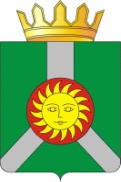 АДМИНИСТРАЦИЯ  КОЛПАШЕВСКОГО РАЙОНА ТОМСКОЙ ОБЛАСТИПОСТАНОВЛЕНИЕАДМИНИСТРАЦИЯ  КОЛПАШЕВСКОГО РАЙОНА ТОМСКОЙ ОБЛАСТИПОСТАНОВЛЕНИЕАДМИНИСТРАЦИЯ  КОЛПАШЕВСКОГО РАЙОНА ТОМСКОЙ ОБЛАСТИПОСТАНОВЛЕНИЕ№ п/пКритерий оценкиВесовое значениеПоказатели критериев оценки1.Обеспеченность материально-технической базой (помещение, земельный участок, техника и оборудование) для реализации предпринимательского проекта0,10 баллов – отсутствие материально-технической базы для реализации предпринимательского проекта на дату подачи заявки;5 баллов - наличие собственной материально-технической базы для реализации предпринимательского проекта, подтверждённой документально (копии документов на приобретение основных средств или документов, подтверждающих правовые основания владения или пользования помещением, земельным участком);10 баллов – наличие собственной материально-технической базы для реализации предпринимательского проекта, подтверждённой документально (копии документов на приобретение основных средств; документов, подтверждающих правовые основания владения или пользования помещением, земельным участком; документов на поставку сырья и материалов)2.Сохранение и (или) создание новых рабочих мест в году предоставления субсидии по сравнению с годом, предшествующим году предоставления субсидии0,20 баллов – отсутствие в заявке подтверждающих документов;5 баллов - принимается обязательство по созданию в срок до 31 декабря года, в котором предоставлена субсидия, и сохранению в течение периода реализации предпринимательского проекта (но не менее одного года) 1 (одной) дополнительной единицы численности занятых в реализации предпринимательского проекта;10 баллов – принимается обязательство по сохранению численности занятых в количестве, существующем на дату подачи заявки, в течение периода реализации предпринимательского проекта (но не менее одного года), а также по созданию в срок до 31 декабря года, в котором предоставлена субсидия, и сохранению в течение периода реализации предпринимательского проекта (но не менее одного года) 1 (одной) дополнительной единицы численности занятых в реализации предпринимательского проекта;20 баллов - принимается обязательство по сохранению численности занятых в количестве, существующем на дату подачи заявки, в течение периода реализации предпринимательского проекта (но не менее одного года), а также по созданию в срок до 31 декабря года, в котором предоставлена субсидия, и сохранению в течение периода реализации предпринимательского проекта (но не менее одного года) 2 (двух) и более дополнительных единиц численности занятых в реализации предпринимательского проекта.Учитывается только численность среднесписочного состава (без внешних совместителей)3.Соответствие образования и опыта работы руководителя участника отбора (индивидуального предпринимателя или лица, имеющего право действовать без доверенности от имени юридического лица) специфике предпринимательского проекта 0,10 баллов – отсутствие в заявке подтверждающих документов;5 баллов – руководитель участника отбора имеет образование (экономическое, юридическое или соответствующее специфике проекта) или опыт работы от 1 (одного) года до 3 (трех) лет (опыт работы руководителем организации малого (среднего) бизнеса или опыт работника предприятия в сфере, соответствующей специфике проекта); 10 баллов - руководитель участника отбора не имеет образования (экономическое, юридическое или соответствующее специфике проекта) и имеет опыт работы более 3 (трёх) лет (опыт работы руководителем организации малого (среднего) бизнеса или опыт работника предприятия в сфере, соответствующей специфике проекта);10 баллов - руководитель участника отбора имеет образование (экономическое, юридическое или соответствующее специфике проекта) и имеет опыт работы менее 1 (одного) года (опыт работы руководителем организации малого (среднего) бизнеса или опыт работника предприятия в сфере, соответствующей специфике проекта);15 баллов - руководитель участника отбора имеет образование (экономическое, юридическое или соответствующее специфике проекта) и имеет опыт работы от 1 (одного) года до 3 (трёх) лет (опыт работы руководителем организации малого (среднего) бизнеса или опыт работника предприятия в сфере, соответствующей специфике проекта);20 баллов - руководитель участника отбора имеет образование (экономическое, юридическое или соответствующее специфике проекта) и имеет опыт работы более 3 (трёх) лет (опыт работы руководителем организации малого (среднего) бизнеса или опыт работника предприятия в сфере, соответствующей специфике проекта)4.Прогнозный уровень размера заработной платы работников, занятых в реализации предпринимательского проекта0,20 баллов – ниже установленного минимального размера оплаты труда в Томской области с учётом районного коэффициента и процентной надбавки за стаж работы в районах Крайнего Севера и приравненных к ним местностях;5 баллов – равен установленному  минимальному размеру оплаты труда в Томской области с учётом районного коэффициента и процентной надбавки за стаж работы в районах Крайнего Севера и приравненных к ним местностях;10 баллов - превышает установленный минимальный размер оплаты труда в Томской области с учётом районного коэффициента и процентной надбавки за стаж работы в районах Крайнего Севера и приравненных к ним местностях на 10% и более5.Вложение собственных денежных средств в предпринимательский проект0,15 баллов – обязательство участника обора вложить в реализацию предпринимательского проекта 20% (включительно) собственных средств от суммы запрашиваемой субсидии;10 баллов - обязательство участника обора вложить в реализацию предпринимательского проекта от 21%  до 30% (включительно) собственных средств от суммы запрашиваемой субсидии;15 баллов - обязательство участника обора вложить в реализацию предпринимательского проекта свыше  31% собственных средств от суммы запрашиваемой субсидии6.Вид деятельности участника отбора по заявленному предпринимательскому проекту0,110 баллов – основной вид деятельности участника отбора по заявленному предпринимательскому проекту относится к видам экономической деятельности по ОКВЭД:62.01 - Разработка компьютерного программного обеспечения;62.02 - Деятельность консультативная и работы в области компьютерных технологий;62.02.1 - Деятельность по планированию, проектированию компьютерных систем;62.02.4 - Деятельность по подготовке компьютерных систем к эксплуатации;62.03.13 - Деятельность по сопровождению компьютерных систем;62.09 - Деятельность, связанная с использованием вычислительной техники и информационных технологий, прочая;63.11.1 - Деятельность по созданию и использованию баз данных и информационных ресурсов7.Степень детализации предпринимательского проекта (наличие  детальной информации по  всем пунктам предпринимательского проекта) и обоснованная оценка  потребности в финансовых ресурсах0,20 баллов – отсутствие детальной информации  по  всем пунктам паспорта проекта и обоснованной оценки потребности в финансовых ресурсах;5 баллов – наличие детальной информации  по  всем пунктам паспорта проекта при отсутствии обоснованной оценки потребности в финансовых ресурсах;5 баллов – отсутствие детальной информации  по  всем пунктам паспорта проекта при наличии обоснованной оценки потребности в финансовых ресурсах;10 баллов – высокая степень детализации предпринимательского проекта и обоснованности потребности в финансовых ресурсахПрошу предоставить субсидию(Полное наименование – для юридического лица; фамилия, имя, отчество (при наличии) – для индивидуального предпринимателя)1Полное наименование участника отбора2Сокращённое наименование участника отбора3ИНН / КПП (при наличии) 4Основной государственный регистрационный номер (ОГРН) / дата внесения записи в ЕГРЮЛ (ЕГРИП) 5Код общероссийского классификатора видов экономической деятельности (ОКВЭД), к которому относится деятельность (по основному виду) участника отбора (указывается код с наименованием)6Код общероссийского классификатора видов экономической деятельности (ОКВЭД), к которому относится предпринимательский проект (указывается код с наименованием)7Юридический адрес участника отбора8Адрес фактического места нахождения участника отбора (место осуществления хозяйственной деятельности)9Адрес места реализации предпринимательского проекта10Руководитель участника отбора наименование должности фамилия, имя, отчество (при наличии последнего)адрес фактического места нахожденияномер телефонаадрес электронной почты (при наличии)11Реквизиты для перечисления субсидиирасчётный счёт наименование банкакорреспондентский счётБИК(Полное наименование – для юридического лица; фамилия, имя, отчество (при наличии) – для индивидуального предпринимателя)РазделОписание Полное наименование участника отбораНаименование предпринимательского проектаКод общероссийского классификатора видов экономической деятельности (ОКВЭД), к которому относится деятельность (по основному виду) участника отбора (указывается код с наименованием)Адрес места реализации предпринимательского проектаЗапрашиваемая сумма субсидии (сумма субсидии указывается в соответствии с заявлением участника отбора) (цифрами и прописью)Направления расходов, источником финансового обеспечения которых является субсидия (в соответствии с пунктом 21 настоящего порядка)Цель предпринимательского проектаЦелевая аудитория, на которую направлен предпринимательский проектРезюме проекта:организационно-правовая формадата созданиядата начала деятельностипериод реализации предпринимательского проектакод общероссийского классификатора видов экономической деятельности (ОКВЭД), к которому относится предпринимательский проект (указывается код с наименованием)система налогообложения по предпринимательскому проектупанируемая численность занятых в реализации предпринимательского проекта (включая индивидуального предпринимателя) на период не менее 2 (двух) лет начиная с текущего года с указанием должности, вида выполняемых работ. Учитывается только численность среднесписочного состава (без внешних совместителей)среднемесячный размер заработной платы наёмных работников по предпринимательскому проекту на период не менее 2 (двух) лет начиная с текущего годапланируемая выручка по предпринимательскому проекту на период не менее на 2 (двух) лет начиная с текущего годасумма налоговых отчислений по проекту на период не менее 2 (двух) лет начиная с текущего года с разбивкой по видам налоговОписание проекта:информация об учредителях, инициаторах проекта (фамилия, имя, отчество (при наличии),  дата рождения, образование, место жительства; опыт работы, опыт работы в сфере предпринимательства)численность и компетенция имеющегося персоналаисточники финансирования предпринимательского проекта на период не менее на 2 (двух) лет начиная с текущего года, их объём, структураналичие материально-технической базы (помещение, земельный участок, техника и оборудование, сырьё и материалы) для реализации предпринимательского проекта, её характеристика (количество, состав, производительность, качество, срок службы и пр.). Перечень и реквизиты документов, подтверждающих правовые основания владения или пользования материально-техническими ресурсамиописание затрат на оплату, которых запрашивается субсидия (характеристика, назначение, условия эксплуатации, условия поставок, поставщики, оценка потребности и размера финансовых ресурсов) Продукция (товары, работы, услуги) создаваемая (ые) по предпринимательскому проекту:характеристика, ассортимент, назначение создаваемой продукции (товаров, работ, услуг), цена реализации за единицу преимущества создаваемой продукции (товаров, работ, услуг), география поставоксбыт и продвижение продукции (товаров, работ, услуг) на рынок, условия продажобъём производства в стоимостном выражении, всего, в том числе по видам продукции (товаров, работ, услуг) на период не менее на 2 (двух) лет начиная с текущего годаЗатраты на производство и сбыт продукции (товаров, работ, услуг): вид затрат, объём затрат в стоимостном выражении по видам затрат на период не менее на 2 (двух) лет начиная с текущего годаАнализ рынка:характеристика конкурентовхарактеристика потребителейосновные поставщики, сырья и материаловПолное наименование участника отбораНаименование предпринимательского проекта№ п/пНаименование показателяПлановое значение показателяПлановое значение показателяПлановое значение показателяПлановое значение показателя№ п/пНаименование показателя___ квартал 20____ года___ квартал 20____ года___ квартал 20____ года___ квартал 20____ года1.Численность занятых по проекту всего (включая индивидуального предпринимателя) (ед), в том числе: «*»1.1численность занятых по проекту на дату подачи заявки на участие в отборе (включая индивидуального предпринимателя) «*»1.2численность занятых по проекту, созданная с даты заключения соглашения о предоставлении субсидии до 31 декабря года, в котором предоставлена субсидия 2.Размер заработной платы, установленный наёмным работникам по проекту (рублей в месяц) в перерасчёте на полную ставку:1-й работник2-й работникn - работник «**»Полное наименование участника отбораНаименование предпринимательского проекта*Наименование затрат с детальной расшифровкойЕдиница измеренияКоличествоЦена за единицу, рублейОплата стоимости за счёт (рублей)Оплата стоимости за счёт (рублей)Срок оплаты (квартал, год)*Наименование затрат с детальной расшифровкойЕдиница измеренияКоличествоЦена за единицу, рублейсредств субсидиисобственных средств участника отбора (не менее 20% от суммы субсидии)Срок оплаты (квартал, год)1.Затраты на приобретение оборудования, измерительных и регулирующих приборов и устройств, вычислительной техники, периферийных устройств, транспортных средств (за исключением легкового автомобиля), инструмента, производственного и хозяйственного инвентаря, из них:хххх1.1.1.n.2.Приобретение сырья и материалов, комплектующих, из ниххххх2.1.2. n.**3.Арендные платежи, из них:хххх3.1.3. n.4.Расходы на продвижение собственной продукции, работ, услуг, из них:хххх4.1.4. n.5.Оплата расходов, связанных с приобретением и использованием франшиз, из них:хххх5.1.5. n.6.Расходы на ремонт нежилого помещения, включая приобретение строительных материалов, оборудования, необходимого для ремонта помещения, из них:хххх6.1.6. n.Итого хххх